Консультация для родителей «О воспитании ребенка»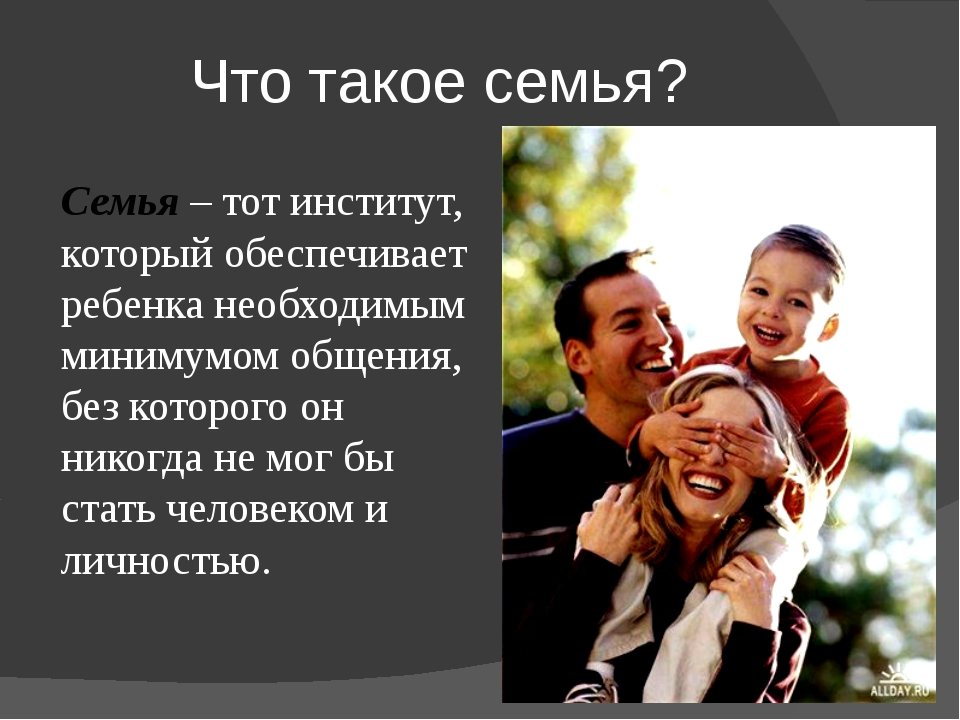 1. Родительские заповеди:- Доверие и правда – основное правило;-необходимо уважать ребенка, как личность, который имеет право на свою точку зрения;- Нужно уметь советоваться с ребенком и не обманывать его;- Научитесь правильно оценивать свои поступки и поступки детей; - Ни в коем случае не добивайтесь полного послушания с первого слова, дайте возможность   убедиться ребенку в чем он прав, а в чем не прав;- Читайте книги своему ребенку;- Не обсуждайте поведение ребенка с другими людьми в его присутствии;- Необходимо знать друзей своего ребенка, приглашайте их в гости;- Обсуждайте вечером всей семьей, как прошел день.2. Материнские заповеди:- Люби свое дитя, но не балуй. Избаловать ребенка можно и в бедности, а в богатстве при ласковой строгости можно вырастить ребенка настоящим человеком;- Нужно воспитывать у ребенка благодарность. Если нет ответной любви на вашу любовь, то значит, что ребенок только потребляет твою любовь;- Будь другом детям, но не приятельницей, будь рядом, но выше их, будь доброй, но не добренькой.- Учи ребенка думать не только о вещах, но и делах;- Мама должна помнить, что лучшее – детям, но и не забывать о себе, потому что все исходит от матери и подчиняется ей.Создайте в семье атмосферу радости, любви и уважения.